هوالأبهی - ای متوجّه به ملکوت ابهی ندای جمال ابهی از…حضرت عبدالبهاءاصلی فارسی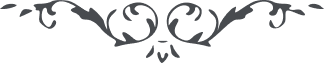 ٢١٥ هوالأبهی ای متوجّه به ملکوت ابهی ندای جمال ابهی از ملکوت غيب جهان پنهان پياپی به گوش اهل هوش ميرسد که ميفرمايد ميثاقی ميثاقی عهدی عهدی پيمان من پيمان من ياران من ياران من. در هيچ کوری و در هيچ دوری چنين عهد و پيمانی واقع نشده و چنين نور ميثاقی ساطع نگشته و چنين صبحی لامع نشده و چنين برهانی واضح نگرديده و همچنين چنين نقضی مسموع نگشته و چنين رفضی ديده نشده که باوجود تأييد و تأکيد عهد و پيمان سی سال در جميع احوال و الواح و زبر و صحف و به نصّ قاطع و برهان لائح و اثر قلم اعلی به خطّ ابهی مدّعيان ايمان به کلّی منسوخ انگارند و چون امّت ممسوخ بازيچه نمايند آن را ممنوع العمل شمرند و خود مقطوع الامل نمايند و کلّ را در انظار اهل عالم و جميع ملل و امم حقير و ذليل نمايند بئس مثواهم بما نقضوا الميثاق وانّک انت دع هؤلاء الصّبيان من ورائک وافتح اللّسان بثناء مولاک وذکّر الغافلين ونوّر قلوب الطّالبين وادعوهم الی الصّراط المستقيم واهدهم الی المنهج القويم وقل يا قوم هذا ميثاق اللّه لاتتّخذوه ظهريّا يا قوم هذا کتاب اللّه لاتتّخذوه مهجورا يا قوم هذا بقيّة اللّه لاتتّخذوه سخريّا افّ لکلّ ناقض وتعساً لکلّ رافض وضلالاً لکلّ ناکث وخسراناً لکلّ حاسد ووبالاً لکلّ متزلزل ونکالاً لکلّ متزعزع وحسرة علی کلّ معتد اثيم والبهاء علی اهل البهاء**.** ع ع 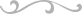 